In 1967, Roland Barthes proclaimed “The Death of the Author”, arguing that the meaning of an artwork depends on the impressions of its audience, not its creator. Can we ignore what an artist intended when analysing their art?Oscar Wilde believed that “All art is quite useless” (1891). Do you agree?In 1949, Simone de Beauvoir argued that “One is not born, but rather becomes, a woman”. Analyse and evaluate TWO artists whose work relates to ideas about gender.“Study the great works of the great masters”, Sir Joshua Reynolds advised young artists in 1771; “Consider them as models which you are to imitate, and at the same time as rivals with whom you are to contend”. Is art history still valuable for contemporary artists? Why (not)?In 1958, Raymond Williams argued that “Culture is ordinary, in every society and in every mind”. Can anyone be an artist?For Jonathan Richardson, writing in 1725, “Painting is that Pleasant, Innocent Amusement. But ‘tis More; ‘tis of great use, as being one of the means whereby we convey our Ideas to each other, and which in some respects has the Advantage of all the rest”. Compare TWO paintings that try to convey an idea, and evaluate their effectiveness.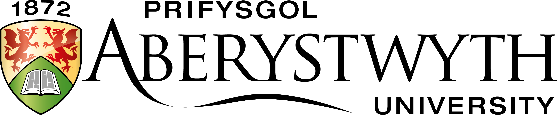 Entrance ExaminationMay 2021ART HISTORYTime allowed: 1.5 hours (90 minutes)Answer TWO questionsAnswers should be given with reference to specific examples of artworks, identified by their maker, title, and year of production. Use different examples in each answer.ART HISTORYTime allowed: 1.5 hours (90 minutes)Answer TWO questionsAnswers should be given with reference to specific examples of artworks, identified by their maker, title, and year of production. Use different examples in each answer.